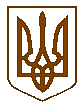 Баришівська  селищна  радаБаришівського  районуКиївської  областіVII скликанняР І Ш Е Н Н Я  22.02.2020                                                                                      № проектПро надання згоди на укладаннякороткострокового договорів орендиземельних ділянок ТОВ «Морозівська птахофабрика» для ведення товарного сільськогосподарського виробництва          На підставі до вимог ст.12, Земельного кодексу України,  ст.26 Закону України  „Про місцеве самоврядування в Україні”, відповідно до Тимчасового порядку використання земель сільськогосподарського призначення, затвердженого рішенням селищної ради від 17.04.2019 №222-09-07,  розглянувши клопотання директора ТОВ «Морозівська птахофабрика»  А.В Федоренка (с.Морозівка,  вул.Садова,9) щодо заключення договорів оренди земельних ділянок  в  смт. Баришівка Баришівського району Київської області (в межах населеного пункту), враховуючи пропозиції комісії з питань  регулювання  земельних відносин, природокористування, планування території, охорони пам’яток, історичного та навколишнього середовища,   селищна рада вирішила:          1.Надати згоду ТОВ «Морозівська птахофабрика» на укладання короткострокового договору оренди земельних ділянок площею 18,00 га та 5,00га   для ведення товарного сільськогосподарського виробництва в  смт Баришівка Баришівського району Київської області (в межах населеного пункту) терміном на 11 місяців.           2.Встановити розмір орендної плати за земельні ділянки площею 18,00 га  та 5,00га для ведення товарного сільськогосподарського виробництва в смт Баришівка Баришівського району Київської області (в межах населеного пункту) у відповідності до нормативної грошової оцінки 10%.      3.Договір набуває чинності з 01.01.2020 по 30.12.2020. 	  4.Оприлюднити дане рішення на офіційному веб-сайті Баришівської селищної ради        5.Контроль за виконанням рішення покласти на постійну комісію з питань регулювання земельних відносин, природокористування, планування території, охорони пам’яток, історичного та навколишнього середовища.           Селищний голова                                                           О.П.Вареніченко